Пресс-релиз.                                (0+)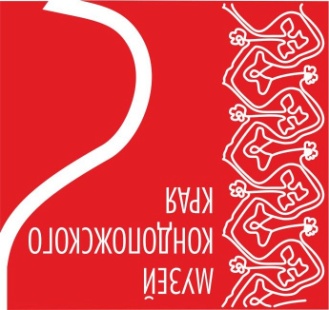 КАРЕЛИЯ ВЕЧНАЯ И ЮНАЯ ФОТОВЫСТАВКА МИХАИЛА СКРИПКИНА 18 МАЯ 2018 – 01 МАЯ 2018Организаторы: Администрация Кондопожского муниципального района Муниципальное учреждение культуры «Музей Кондопожского края» Скрипкин Михаил СергеевичВернисаж (открытие выставки): 19 мая 2018 (суббота) в 18:00 Площадка и режим работы выставки:   19 мая 2018 по 01 мая 2018 Музей Кондопожского края/ ул.Пролетарская, д.13, г.Кондопога / с 10:00 до 18:00. Перерыв с 13.00-14.00 / Выходные: пятница, суббота                             Контакты: тел.: 8 (81451) 7-05-71 ,89643178394Информационные ресурсы: e-mail: kondmus@yandex.ru               http://vk.com/club49286567Название очередной персональной выставки работ известного карельского издателя и фотохудожника Михаила Скрипкина повторяет заголовок его нового издательского проекта. «Карелия: вечная и юная» – так называется новый альбом фотомастера о нашем родном крае и составленная из вошедших в издание снимков выставка, с которой вы сегодня можете познакомиться.Человек, побывавший в Карелии, не забудет её никогда! С таким посылом обращается автор множества ярких и оригинальных фоторабот к читателям и зрителям.Карелия – старинный край преданий и легенд, и в то же время вечно юный – как постоянно обновляющаяся карельская природа.Лёгкий юмор и умеренный романтизм в работах Михаила ­ Скрипкина удачно сочетаются со стремлением показать природу края в её самых величественных и торжественных состояниях. А богатый художественный опыт фотографа позволяет нам увидеть неброские краски природы Севера и простые, узнаваемые образы в совершенно ином свете, насладиться красотой карельского края во всей его необычности и разнобразии.Выставка подготовлена издательством «Скандинавия» и отпечатана благодаря содействию Карельского фонда развития образования.Фотовыставка   будет   интересна широкому кругу посетителей.